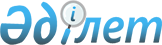 Аудандық мәслихаттың 2019 жылғы 25 желтоқсандағы № 409 "2020–2022 жылдарға арналған Темір аудандық бюджетін бекіту туралы" шешіміне өзгерістер мен толықтырулар енгізу туралы
					
			Мерзімі біткен
			
			
		
					Ақтөбе облысы Темір аудандық мәслихатының 2020 жылғы 14 желтоқсандағы № 548 шешімі. Ақтөбе облысының Әділет департаментінде 2020 жылғы 15 желтоқсанда № 7803 болып тіркелді. Мерзімі өткендіктен қолданыс тоқтатылды
      Қазақстан Республикасының 2008 жылғы 4 желтоқсандағы Бюджет кодексінің 9 және 106 баптарына, Қазақстан Республикасының 2001 жылғы 23 қаңтардағы "Қазақстан Республикасындағы жергілікті мемлекеттік басқару және өзін–өзі басқару туралы" Заңының 6 бабына сәйкес, Темір аудандық мәслихаты ШЕШІМ ҚАБЫЛДАДЫ:
      1. Темір аудандық мәслихатының 2019 жылғы 25 желтоқсандағы № 409 "2020–2022 жылдарға арналған Темір аудандық бюджетін бекіту туралы" (нормативтік құқықтық актілерді мемлекеттік тіркеу Тізілімінде № 6626 тіркелген, 2019 жылғы 31 желтоқсанда Қазақстан Республикасы нормативтік құқықтық актілерінің электрондық түрдегі эталондық бақылау банкінде жарияланған) шешіміне келесідей өзгерістер мен толықтырулар енгізілсін:
      1 тармақта:
      1) тармақшада:
      кірістер – "9 967 809" сандары "9 606 126" сандарымен ауыстырылсын;
      трансферттер түсімдері – "7 067 309" сандары "6 705 626" сандарымен ауыстырылсын;
      2) тармақшада:
      шығындар – "10 892 024,5" сандары "10 513 634,5" сандарымен ауыстырылсын;
      3) тармақшада:
      таза бюджеттік кредиттеу – "117 540,3" сандары "108 808,3" сандарымен ауыстырылсын;
      бюджеттік кредиттер – "90 970" сандары "138 518,3" сандарымен ауыстырылсын;
      5) тармақшада:
      бюджет тапшылығы (профициті) – "–1 041 755,8" сандары "– 1 016 316,8" сандарымен ауыстырылсын;
      6) тармақшада:
      бюджет тапшылығын қаржыландыру (профицитті пайдалану) – "1 041 755,8" сандары "1 016 316,8 сандарымен ауыстырылсын;
      6 тармақта:
      1) тармақшада:
      "143 800" сандары "45 699" сандарымен ауыстырылсын;
      2) тармақшада:
      "53 874" сандары "52 674" сандарымен ауыстырылсын;
      9) тармақшада:
      "90 908" сандары "68 090" сандарымен ауыстырылсын;
      10) тармақшада:
      "9 281" сандары "0" санымен ауыстырылсын;
      12) тармақшада:
      "749 392" сандары "756 333" сандарымен ауыстырылсын;
      13) тармақшада:
      "341 432" сандары "258 477" сандарымен ауыстырылсын;
      14) тармақшада:
      "31 152" сандары "30 133" сандарымен ауыстырылсын;
      14-2) тармақшада:
      "25 200" сандары "23 650" сандарымен ауыстырылсын;
      мынадай мазмұндағы 14-6) тармақшамен толықтырылсын:
      "14–6) дене шынықтыру және спорт саласындағы мемлекеттік орта және қосымша білім беру ұйымдары мұғалімдерінің еңбегіне ақы төлеуді ұлғайтуға 18 000 мың теңге.";
      7 тармақта:
      4-1) тармақшада:
      "95 335" сандары "94 622" сандарымен ауыстырылсын;
      4-2) тармақшада:
      "27 446" сандары "24 656" сандарымен ауыстырылсын;
      8 тармақта:
      "90 970" сандары "89 538" сандарымен ауыстырылсын;
      9 тармақта:
      1) тармақшада:
      "24 663" сандары "30 963" сандарымен ауыстырылсын;
      5) тармақшада:
      "11 900" сандары "11 600" сандарымен ауыстырылсын;
      7) тармақшада:
      "1 077" сандары "894" сандарымен ауыстырылсын;
      8) тармақшада:
      "15 925" сандары "9 008" сандарымен ауыстырылсын;
      11) тармақшада:
      "210 816" сандары "189 609" сандарымен ауыстырылсын;
      12) тармақшада:
      "358 398" сандары "316 684" сандарымен ауыстырылсын;
      13) тармақшада:
      "3 470" сандары "3 181" сандарымен ауыстырылсын;
      14) тармақшада:
      "18 745" сандары "17 840" сандарымен ауыстырылсын;
      16) тармақшада:
      "2 941" сандары "78" сандарымен ауыстырылсын;
      17) тармақшада:
      "8 982" сандары "7 052" сандарымен ауыстырылсын;
      18) тармақшада:
      "5 769" сандары "4 366" сандарымен ауыстырылсын;
      22) тармақшада:
      "16 023" сандары "16 016" сандарымен ауыстырылсын;
      22-3) тармақшада:
      "147 950" сандары "125 075" сандарымен ауыстырылсын;
      22-4) тармақшада:
      "46 777" сандары "18 792" сандарымен ауыстырылсын;
      22-6) тармақшада:
      "65 872" сандары "35 808" сандарымен ауыстырылсын;
      мынадай мазмұндағы 22-8), 22-9) тармақшалармен толықтырылсын:
      "22-8) жалақыны ішінара субсидиялауға және жастар практикасына 940 мың теңге.";
      "22-9) қоғамдық жұмыстарға 3 043 мың теңге.";
      10 тармақта:
      2) тармақшада:
      "369 454" сандары "354 444" сандарымен ауыстырылсын;
      3) тармақшада:
      "8 000" сандары "6 960" сандарымен ауыстырылсын;
      4) тармақшада:
      "7 700" сандары "6 705" сандарымен ауыстырылсын;
      5) тармақшада:
      "6 357" сандары "5 564" сандарымен ауыстырылсын;
      10-1 тармақта:
      "821 721,6" сандары "797 714,6" сандарымен ауыстырылсын;
      2. Көрсетілген шешімдегі 1–қосымша осы шешімдегі қосымшаға сәйкес жаңа редакцияда жазылсын.
      3. "Темір аудандық мәслихатының аппараты" мемлекеттік мекемесіне заңнамада белгіленген тәртіппен осы шешімді Ақтөбе облысының Әділет департаментінде мемлекеттік тіркеуді қамтамасыз етсін.
      4. Осы шешім 2020 жылдың 1 қаңтарынан бастап қолданысқа енгізіледі 2020 жылға арналған Темір аудандық бюджеті
					© 2012. Қазақстан Республикасы Әділет министрлігінің «Қазақстан Республикасының Заңнама және құқықтық ақпарат институты» ШЖҚ РМК
				
      Темір аудандық 
мәслихатының сессия төрағасы 

Т. Оспанов

      Темір аудандық 
мәслихатының хатшысы 

Б. Избасов
Темір аудандық мәслихатының 2020 жылғы 14 желтоқсандағы № 548 шешіміне қосымшаТемір аудандық мәслихатының 2019 жылғы 25 желтоқсандағы № 409 шешіміне 1-қосымша
Санаты
Санаты
Санаты
Санаты
Сомасы 
(мың теңге)
Сыныбы
Сыныбы
Сыныбы
Сомасы 
(мың теңге)
Кiші сыныбы
Кiші сыныбы
Сомасы 
(мың теңге)
Атауы
Сомасы 
(мың теңге)
I. Кірістер
9 606 126
1
Салықтық түсімдер
2 883 688
01
Табыс салығы
335 295
2
Жеке табыс салығы
335 295
03
Әлеуметтiк салық
357 407
1
Әлеуметтік салық
357 407
04
Меншiкке салынатын салықтар
2 169 857
1
Мүлiкке салынатын салықтар
2 169857
05
Тауарларға, жұмыстарға және қызметтерге салынатын iшкi салықтар
19599
2
Акциздер
1520
3
Табиғи және басқа да ресурстарды пайдаланғаны үшiн түсетiн түсiмдер
13830
4
Кәсiпкерлiк және кәсiби қызметтi жүргiзгенi үшiн алынатын алымдар
4 249
08
Заңдық маңызы бар әрекеттерді жасағаны және (немесе) оған уәкілеттігі бар мемлекеттік органдар немесе лауазымды адамдар құжаттар бергені үшін алынатын міндетті төлемдер
1 530
1
Мемлекеттік баж
1 530
2
Салықтық емес түсiмдер
3 812
01
Мемлекеттік меншіктен түсетін кірістер
109
7
Мемлекеттік бюджеттен берілген кредиттер бойынша сыйақылар
109
06
Басқа да салықтық емес түсiмдер
3 703
1
Басқа да салықтық емес түсiмдер
3 703
3
Негізгі капиталды сатудан түсетін түсімдер
13 000
01
Мемлекеттік мекемелерге бекітілген мемлекеттік мүлікті сату
2 000
1
Мемлекеттік мекемелерге бекітілген мемлекеттік мүлікті сату
2 000
03
Жердi және материалдық емес активтердi сату
11000
1
Жерді сату
11000
4
Трансферттердің түсімдері
6705626
01
Төмен тұрған мемлекеттiк басқару органдарынан трансферттер
870
3
Аудандық маңызы бар қалалардың, ауылдардың, кенттердің, ауылдық округтардың бюджеттерінен трансферттер
870
02
Мемлекеттiк басқарудың жоғары тұрған органдарынан түсетiн трансферттер
6704756
2
Облыстық бюджеттен түсетiн трансферттер
6704756
Функционалдық топ
Функционалдық топ
Функционалдық топ
Функционалдық топ
Функционалдық топ
Сомасы 
(мың теңге)
Кіші функция
Кіші функция
Кіші функция
Кіші функция
Сомасы 
(мың теңге)
ББ әкімшісі
ББ әкімшісі
ББ әкімшісі
Сомасы 
(мың теңге)
Бағдарлама
Бағдарлама
Сомасы 
(мың теңге)
Атауы
Сомасы 
(мың теңге)
ІІ. Шығындар
10513634,5
01
Жалпы сипаттағы мемлекеттiк қызметтер
698 126,7
1
Мемлекеттiк басқарудың жалпы функцияларын орындайтын өкiлдi, атқарушы және басқа органдар
225771
112
Аудан (облыстық маңызы бар қала) мәслихатының аппараты
28 737
001
Аудан (облыстық маңызы бар қала) мәслихатының қызметін қамтамасыз ету жөніндегі қызметтер
27 975
003
Мемлекеттік органның күрделі шығыстары
762
122
Аудан (облыстық маңызы бар қала) әкімінің аппараты
197034
001
Аудан (облыстық маңызы бар қала) әкімінің қызметін қамтамасыз ету жөніндегі қызметтер
134 363
003
Мемлекеттік органның күрделі шығыстары
821
113
Төменгі тұрған бюджеттерге берілетін нысаналы ағымдағы трансферттер
61850
2
Қаржылық қызмет
1 051
459
Ауданның (облыстық маңызы бар қаланың) экономика және қаржы бөлімі
1051
003
Салық салу мақсатында мүлікті бағалауды жүргізу
935
010
Жекешелендіру, коммуналдық меншікті басқару, жекешелендіруден кейінгі қызмет және осыған байланысты дауларды реттеу
116
9
Жалпы сипаттағы өзге де мемлекеттiк қызметтер
471304,7
454
Ауданның (облыстық маңызы бар қаланың) кәсіпкерлік және ауыл шаруашылығы бөлімі
27998
001
Жергілікті деңгейде кәсіпкерлікті және ауыл шаруашылығын дамыту саласындағы мемлекеттік саясатты іске асыру жөніндегі қызметтер
27 834
007
Мемлекеттік органның күрделі шығыстары
164
458
Ауданның (облыстық маңызы бар қаланың) тұрғын үй-коммуналдық шаруашылығы, жолаушылар көлігі және автомобиль жолдары бөлімі
104675
001
Жергілікті деңгейде тұрғын үй-коммуналдық шаруашылығы, жолаушылар көлігі және автомобиль жолдары саласындағы мемлекеттік саясатты іске асыру жөніндегі қызметтер
23 985
013
Мемлекеттік органның күрделі шығыстары
380
113
Төменгі тұрған бюджеттерге берілетін нысаналы ағымдағы трансферттер
80310
459
Ауданның (облыстық маңызы бар қаланың) экономика және қаржы бөлімі
42033,7
001
Ауданның (облыстық маңызы бар қаланың) экономикалық саясаттын қалыптастыру мен дамыту, мемлекеттік жоспарлау, бюджеттік атқару және коммуналдық меншігін басқару саласындағы мемлекеттік саясатты іске асыру жөніндегі қызметтер
41783,7
015
Мемлекеттік органның күрделі шығыстары
250
466
Ауданның (облыстық маңызы бар қаланың) сәулет, қала құрылысы және құрылыс бөлімі
7800
040
Мемлекеттік органдардың объектілерін дамыту
7800
471
Ауданның (облыстық маңызы бар қаланың) білім, дене шынықтыру және спорт бөлімі
288798
001
Жергілікті деңгейде білім, дене шынықтыру және спорт саласындағы мемлекеттік саясатты іске асыру жөніндегі қызметтер
20 594
113
Төменгі тұрған бюджеттерге берілетін нысаналы ағымдағы трансферттер
268204
02
Қорғаныс
25 815
1
Әскери мұқтаждар
6 925
122
Аудан (облыстық маңызы бар қала) әкімінің аппараты
6 925
005
Жалпыға бірдей әскери міндетті атқару шеңберіндегі іс-шаралар
6 925
2
Төтенше жағдайлар жөнiндегi жұмыстарды ұйымдастыру
18 890
122
Аудан (облыстық маңызы бар қала) әкімінің аппараты
18 890
006
Аудан (облыстық маңызы бар қала) ауқымындағы төтенше жағдайлардың алдын алу және оларды жою
11 005
007
Аудандық (қалалық) ауқымдағы дала өрттерінің, сондай-ақ мемлекеттік өртке қарсы қызмет органдары құрылмаған елдi мекендерде өрттердің алдын алу және оларды сөндіру жөніндегі іс-шаралар
7885
04
Бiлiм беру
5161834
1
Мектепке дейiнгi тәрбие және оқыту
36495
471
Ауданның (облыстық маңызы бар қаланың) білім, дене шынықтыру және спорт бөлімі
36495
040
Мектепке дейінгі білім беру ұйымдарында мемлекеттік білім беру тапсырысын іске асыруға
36495
2
Бастауыш, негізгі орта және жалпы орта білім беру
4794507
466
Ауданның (облыстық маңызы бар қаланың) сәулет, қала құрылысы және құрылыс бөлімі
13 601
021
Бастауыш, негізгі орта және жалпы орта білім беру объектілерін салу және реконструкциялау
13 601
471
Ауданның (облыстық маңызы бар қаланың) білім, дене шынықтыру және спорт бөлімі
4780906
004
Жалпы білім беру
4497654
005
Балалар мен жасөспірімдерге қосымша білім беру
159376
028
Балалар мен жасөспірімдерге спорт бойынша қосымша білім беру
123876
9
Бiлiм беру саласындағы өзге де қызметтер
330832
471
Ауданның (облыстық маңызы бар қаланың) білім, дене шынықтыру және спорт бөлімі
330832
008
Ауданның (облыстық маңызы бар қаланың) мемлекеттік білім беру мекемелерінде білім беру жүйесін ақпараттандыру
41460
009
Ауданның (облыстық маңызы бар қаланың) мемлекеттік білім беру мекемелер үшін оқулықтар мен оқу-әдiстемелiк кешендерді сатып алу және жеткізу
43150
010
Аудандық (қалалық) ауқымдағы мектеп олимпиадаларын және мектептен тыс іс-шараларды өткiзу
1 700
020
Жетім баланы (жетім балаларды) және ата-аналарының қамқорынсыз қалған баланы (балаларды) күтіп-ұстауға асыраушыларына ай сайынғы ақшалай қаражат төлемдері
5859
046
Әдістемелік жұмыс
17570
067
Ведомстволық бағыныстағы мемлекеттік мекемелер мен ұйымдардың күрделі шығыстары
221093
06
Әлеуметтiк көмек және әлеуметтiк қамсыздандыру
675247,8
1
Әлеуметтiк қамсыздандыру
161849
451
Ауданның (облыстық маңызы бар қаланың) жұмыспен қамту және әлеуметтік бағдарламалар бөлімі
144392
005
Мемлекеттік атаулы әлеуметтік көмек
144392
471
Ауданның (облыстық маңызы бар қаланың) білім, дене шынықтыру және спорт бөлімі
17 457
030
Патронат тәрбиешілерге берілген баланы (балаларды) асырап бағу
17457
2
Әлеуметтiк көмек
481637,8
451
Ауданның (облыстық маңызы бар қаланың) жұмыспен қамту және әлеуметтік бағдарламалар бөлімі
481637,8
002
Жұмыспен қамту бағдарламасы
249259,8
004
Ауылдық жерлерде тұратын денсаулық сақтау, білім беру, әлеуметтік қамтамасыз ету, мәдениет, спорт және ветеринар мамандарына отын сатып алуға Қазақстан Республикасының заңнамасына сәйкес әлеуметтік көмек көрсету
26 700
006
Тұрғын үйге көмек көрсету
700
007
Жергілікті өкілетті органдардың шешімі бойынша мұқтаж азаматтардың жекелеген топтарына әлеуметтік көмек
116 856
014
Мұқтаж азаматтарға үйде әлеуметтiк көмек көрсету
15890
017
Оңалтудың жеке бағдарламасына сәйкес мұқтаж мүгедектердi мiндеттi гигиеналық құралдармен қамтамасыз ету, қозғалуға қиындығы бар бірінші топтағы мүгедектерге жеке көмекшінің және есту бойынша мүгедектерге қолмен көрсететiн тіл маманының қызметтерін ұсыну
31668
023
Жұмыспен қамту орталықтарының қызметін қамтамасыз ету
40 564
9
Әлеуметтiк көмек және әлеуметтiк қамтамасыз ету салаларындағы өзге де қызметтер
31761
451
Ауданның (облыстық маңызы бар қаланың) жұмыспен қамту және әлеуметтік бағдарламалар бөлімі
31696
001
Жергілікті деңгейде халық үшін әлеуметтік бағдарламаларды жұмыспен қамтуды қамтамасыз етуді іске асыру саласындағы мемлекеттік саясатты іске асыру жөніндегі қызметтер
24723
011
Жәрдемақыларды және басқа да әлеуметтік төлемдерді есептеу, төлеу мен жеткізу бойынша қызметтерге ақы төлеу
2 073
050
Қазақстан Республикасында мүгедектердің құқықтарын қамтамасыз етуге және өмір сүру сапасын жақсарту
4900
458
Ауданның (облыстық маңызы бар қаланың) тұрғын үй-коммуналдық шаруашылығы, жолаушылар көлігі және автомобиль жолдары бөлімі
65
050
Қазақстан Республикасында мүгедектердің құқықтарын қамтамасыз етуге және өмір сүру сапасын жақсарту
65
07
Тұрғын үй-коммуналдық шаруашылық
1473969,1
1
Тұрғын үй шаруашылығы
240780,9
466
Ауданның (облыстық маңызы бар қаланың) сәулет, қала құрылысы және құрылыс бөлімі
240780,9
003
Коммуналдық тұрғын үй қорының тұрғын үйін жобалау және (немесе) салу, реконструкциялау
40
004
Инженерлік-коммуникациялық инфрақұрылымды жобалау, дамыту және (немесе) жайластыру
217 090,9
098
Коммуналдық тұрғын үй қорының тұрғын үйлерін сатып алу
23650
2
Коммуналдық шаруашылық
1233188,2
458
Ауданның (облыстық маңызы бар қаланың) тұрғын үй-коммуналдық шаруашылығы, жолаушылар көлігі және автомобиль жолдары бөлімі
1192398,4
012
Сумен жабдықтау және су бұру жүйесінің жұмыс істеуі
159072,4
026
Ауданның (облыстық маңызы бар қаланың) коммуналдық меншігіндегі жылу жүйелерін қолдануды ұйымдастыру
29010
027
Ауданның (облыстық маңызы бар қаланың) коммуналдық меншігіндегі газ жүйелерін қолдануды ұйымдастыру
5724
028
Коммуналдық шаруашылығын дамыту
5471
048
Қаланы және елді мекендерді абаттандыруды дамыту
83 251
058
Елді мекендердегі сумен жабдықтау және су бұру жүйелерін дамыту
909870
466
Ауданның (облыстық маңызы бар қаланың) сәулет, қала құрылысы және құрылыс бөлімі
40 789,8
007
Қаланы және елді мекендерді абаттандыруды дамыту
666
058
Елді мекендердегі сумен жабдықтау және су бұру жүйелерін дамыту
40 123,8
08
Мәдениет, спорт, туризм және ақпараттық кеңістiк
458743
1
Мәдениет саласындағы қызмет
235026
478
Ауданның (облыстық маңызы бар қаланың) ішкі саясат, мәдениет және тілдерді дамыту бөлімі
235026
009
Мәдени-демалыс жұмысын қолдау
235026
2
Спорт
38146
466
Ауданның (облыстық маңызы бар қаланың) сәулет, қала құрылысы және құрылыс бөлімі
37166
008
Cпорт объектілерін дамыту
37166
471
Ауданның (облыстық маңызы бар қаланың) білім, дене шынықтыру және спорт бөлімі
980
014
Аудандық (облыстық маңызы бар қалалық) деңгейде спорттық жарыстар өткiзу
500
015
Әртүрлi спорт түрлерi бойынша аудан (облыстық маңызы бар қала) құрама командаларының мүшелерiн дайындау және олардың облыстық спорт жарыстарына қатысуы
480
3
Ақпараттық кеңiстiк
89162
478
Ауданның (облыстық маңызы бар қаланың) ішкі саясат, мәдениет және тілдерді дамыту бөлімі
89162
005
Мемлекеттік ақпараттық саясат жүргізу жөніндегі қызметтер
12000
007
Аудандық (қалалық) кiтапханалардың жұмыс iстеуi
77 102
008
Мемлекеттiк тiлдi және Қазақстан халқының басқа да тiлдерін дамыту
60
9
Мәдениет, спорт, туризм және ақпараттық кеңiстiктi ұйымдастыру жөнiндегi өзге де қызметтер
96409
478
Ауданның (облыстық маңызы бар қаланың) ішкі саясат, мәдениет және тілдерді дамыту бөлімі
96409
001
Ақпаратты, мемлекеттілікті нығайту және азаматтардың әлеуметтіксенімділігін қалыптастыру саласында жергілікті деңгейде мемлекеттік саясатты іске асыру жөніндегі қызметтер
32 995
004
Жастар саясаты саласында іс-шараларды іске асыру
31 374
032
Ведомстволық бағыныстағы мемлекеттік мекемелер мен ұйымдардың күрделі шығыстары
32040
09
Отын-энергетика кешенi және жер қойнауын пайдалану
200
9
Отын-энергетика кешені және жер қойнауын пайдалану саласындағы өзге де қызметтер
200
458
Ауданның (облыстық маңызы бар қаланың) тұрғын үй-коммуналдық шаруашылығы, жолаушылар көлігі және автомобиль жолдары бөлімі
200
036
Газ тасымалдау жүйесін дамыту
200
10
Ауыл, су, орман, балық шаруашылығы, ерекше қорғалатын табиғи аумақтар, қоршаған ортаны және жануарлар дүниесін қорғау, жер қатынастары
86776,1
1
Ауыл шаруашылығы
21 945,1
473
Ауданның (облыстық маңызы бар қаланың) ветеринария бөлімі
21 945,1
001
Жергілікті деңгейде ветеринария саласындағы мемлекеттік саясатты іске асыру жөніндегі қызметтер
1 845,1
003
Мемлекеттік органның күрделі шығыстары
0
006
Ауру жануарларды санитарлық союды ұйымдастыру
0
008
Алып қойылатын және жойылатын ауру жануарлардың, жануарлардан алынатын өнімдер мен шикізаттың құнын иелеріне өтеу
2 000
010
Ауыл шаруашылығы жануарларын сәйкестендіру жөніндегі іс-шараларды өткізу
400
011
Эпизоотияға қарсы іс-шаралар жүргізу
17 700
6
Жер қатынастары
35 396
463
Ауданның (облыстық маңызы бар қаланың) жер қатынастары бөлімі
35 396
001
Аудан (облыстық маңызы бар қала) аумағында жер қатынастарын реттеу саласындағы мемлекеттік саясатты іске асыру жөніндегі қызметтер
20 146
006
Аудандардың, облыстық маңызы бар, аудандық маңызы бар қалалардың, кенттердiң, ауылдардың, ауылдық округтердiң шекарасын белгiлеу кезiнде жүргiзiлетiн жерге орналастыру
15 000
007
Мемлекеттік органның күрделі шығыстары
250
9
Ауыл, су, орман, балық шаруашылығы, қоршаған ортаны қорғау және жер қатынастары саласындағы басқа да қызметтер
29435
459
Ауданның (облыстық маңызы бар қаланың) экономика және қаржы бөлімі
29435
099
Мамандарға әлеуметтік қолдау көрсету жөніндегі шараларды іске асыру
29435
11
Өнеркәсіп, сәулет, қала құрылысы және құрылыс қызметі
44305
2
Сәулет, қала құрылысы және құрылыс қызметі
44305
466
Ауданның (облыстық маңызы бар қаланың) сәулет, қала құрылысы және құрылыс бөлімі
44305
001
Құрылыс, облыс қалаларының, аудандарының және елді мекендерінің сәулеттік бейнесін жақсарту саласындағы мемлекеттік саясатты іске асыру және ауданның (облыстық маңызы бар қаланың) аумағын оңтайла және тиімді қала құрылыстық игеруді қамтамасыз ету жөніндегі қызметтер
27124
013
Аудан аумағында қала құрылысын дамытудың кешенді схемаларын, аудандық (облыстық) маңызы бар қалалардың, кенттердің және өзге де ауылдық елді мекендердің бас жоспарларын әзірлеу
16 947
015
Мемлекеттік органның күрделі шығыстары
234
12
Көлiк және коммуникация
699938,2
1
Автомобиль көлiгi
699938,2
458
Ауданның (облыстық маңызы бар қаланың) тұрғын үй-коммуналдық шаруашылығы, жолаушылар көлігі және автомобиль жолдары бөлімі
699938,2
022
Көлік инфрақұрылымын дамыту
419649,6
023
Автомобиль жолдарының жұмыс істеуін қамтамасыз ету
14 378
045
Аудандық маңызы бар автомобиль жолдарын және елді-мекендердің көшелерін күрделі және орташа жөндеу
201 572,6
051
Көлік инфрақұрылымының басым жобаларын іске асыру
64338
13
Басқалар
279420
9
Басқалар
279420
458
Ауданның (облыстық маңызы бар қаланың) тұрғын үй-коммуналдық шаруашылығы, жолаушылар көлігі және автомобиль жолдары бөлімі
132611
064
"Ауыл-Ел бесігі" жобасы шеңберінде ауылдық елді мекендердегі әлеуметтік және инженерлік инфрақұрылымдарды дамыту
132611
459
Ауданның (облыстық маңызы бар қаланың) экономика және қаржы бөлімі
16900
012
Ауданның (облыстық маңызы бар қаланың) жергілікті атқарушы органының резерві
16900
466
Ауданның (облыстық маңызы бар қаланың) сәулет, қала құрылысы және құрылыс бөлімі
129909
079
"Ауыл-Ел бесігі" жобасы шеңберінде ауылдық елді мекендердегі әлеуметтік және инженерлік инфрақұрылымдарды дамыту
129 909
14
Борышқа қызмет көрсету
365,2
1
Борышқа қызмет көрсету
365,2
459
Ауданның (облыстық маңызы бар қаланың) экономика және қаржы бөлімі
365,2
021
Жергілікті атқарушы органдардың облыстық бюджеттен қарыздар бойынша сыйақылар мен өзге де төлемдерді төлеу бойынша борышына қызмет көрсету
365,2
15
Трансферттер
908894,4
1
Трансферттер
908894,4
459
Ауданның (облыстық маңызы бар қаланың) экономика және қаржы бөлімі
908894,4
006
Пайдаланылмаған (толық пайдаланылмаған) нысаналы трансферттерді қайтару
963,2
024
Заңнаманы өзгертуге байланысты жоғары тұрған бюджеттің шығындарын өтеуге төменгі тұрған бюджеттен ағымдағы нысаналы трансферттер
214703,2
038
Субвенциялар
643 328
054
Қазақстан Республикасының Ұлттық қорынан берілетін нысаналы трансферт есебінен республикалық бюджеттен бөлінген пайдаланылмаған (түгел пайдаланылмаған) нысаналы трансферттердің сомасын қайтару
49 900
ІІІ.Таза бюджеттік кредиттеу
108808,3
Бюджеттік кредиттер
138518,3
06
Әлеуметтiк көмек және әлеуметтiк қамсыздандыру
48980,3
9
Әлеуметтiк көмек және әлеуметтiк қамтамасыз ету салаларындағы өзге де қызметтер
48980,3
458
Ауданның (облыстық маңызы бар қаланың) тұрғын үй-коммуналдық шаруашылығы, жолаушылар көлігі және автомобиль жолдары бөлімі
48980,3
088
Жұмыспен қамту жол картасы шеңберінде шараларды қаржыландыру үшін аудандық маңызы бар қаланың, ауылдың, кенттің, ауылдық округтің бюджеттеріне кредит беру
48980,3
10
Ауыл, су, орман, балық шаруашылығы, ерекше қорғалатын табиғи аумақтар, қоршаған ортаны және жануарлар дүниесін қорғау, жер қатынастары
89538
9
Ауыл, су, орман, балық шаруашылығы, қоршаған ортаны қорғау және жер қатынастары саласындағы басқа да қызметтер
89538
459
Ауданның (облыстық маңызы бар қаланың) экономика және қаржы бөлімі
89538
018
Мамандарды әлеуметтік қолдау шараларын іске асыру үшін бюджеттік кредиттер
89538
Санаты
Санаты
Санаты
Санаты
Санаты
Сомасы 
(мың теңге)
Сыныбы
Сыныбы
Сыныбы
Сыныбы
Сомасы 
(мың теңге)
Кiші сыныбы
Кiші сыныбы
Кiші сыныбы
Сомасы 
(мың теңге)
Ерекшелігі
Ерекшелігі
Ерекшелігі
Сомасы 
(мың теңге)
Атауы
Атауы
Сомасы 
(мың теңге)
5
Бюджеттік кредиттерді өтеу
29 710
01
Бюджеттік кредиттерді өтеу
29 710
1
Мемлекеттік бюджеттен берілген бюджеттік кредиттерді өтеу
29 710
13
Жеке тұлғаларға жергілікті бюджеттен берілген бюджеттік кредиттерді өтеу
29 710
Функционалдық топ
Функционалдық топ
Функционалдық топ
Функционалдық топ
Функционалдық топ
Сомасы 
(мың теңге)
Кіші функция
Кіші функция
Кіші функция
Кіші функция
Сомасы 
(мың теңге)
ББ әкімшісі
ББ әкімшісі
ББ әкімшісі
Сомасы 
(мың теңге)
Бағдарлама
Бағдарлама
Сомасы 
(мың теңге)
Атауы
Сомасы 
(мың теңге)
IV. Қаржы активтерімен жасалатын операциялар бойынша сальдо
0
V.Бюджет тапшылығы
-1016316,8
VІ.Бюджет тапшылығын қаржыландыру
1016316,8
Санаты
Санаты
Санаты
Санаты
Сомасы 
(мың теңге)
Сыныбы
Сыныбы
Сыныбы
Сомасы 
(мың теңге)
Кiші сыныбы
Кiші сыныбы
Сомасы 
(мың теңге)
Атауы
Сомасы 
(мың теңге)
7
Қарыздар түсімдері
887252,6
01
Мемлекеттік ішкі қарыздар
887252,6
2
Қарыз алу келісім-шарттары
887252,6
Санаты
Санаты
Санаты
Санаты
Санаты
Сомасы 
(мың теңге)
Сыныбы
Сыныбы
Сыныбы
Сыныбы
Сомасы 
(мың теңге)
Кiші сыныбы
Кiші сыныбы
Кiші сыныбы
Сомасы 
(мың теңге)
Атауы
Атауы
Атауы
Сомасы 
(мың теңге)
16
Қарыздарды өтеу
29 710
1
Қарыздарды өтеу
29 710
459
Ауданның (облыстық маңызы бар қаланың) экономика және қаржы бөлімі
29 710
005
Жергілікті атқарушы органның жоғары тұрған бюджет алдындағы борышын өтеу
29 710
Санаты
Санаты
Санаты
Санаты
Сомасы 
(мың теңге)
Сыныбы
Сыныбы
Сыныбы
Сомасы 
(мың теңге)
Кiші сыныбы
Кiші сыныбы
Сомасы 
(мың теңге)
Атауы
Сомасы 
(мың теңге)
8
Бюджет қаражатының пайдаланылатын қалдықтары
158 774,2
01
Бюджет қаражаты қалдықтары
158 774,2
1
Бюджет қаражатының бос қалдықтары
158 774,2